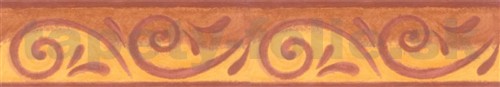 Katedra klasických jazykov Filozofickej fakulty Trnavskej univerzityotváraKURZ LATINSKÉHO JAZYKA PRE VEREJNOSŤ(pre začiatočníkov)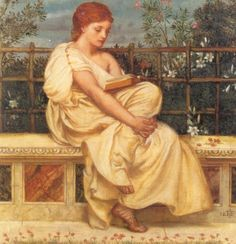 Trvanie kurzu: 		25. septembra 2017 – 15. decembra 2017Čas konania kurzu: 	pondelok 17:00 – 18:30 hodRozsah kurzu: 1× týždenne 2 vyučovacie hodiny (90 min.) počas 12 týždňovCena kurzu: 120 €Miesto konania kurzu: Trnavská univerzita, Hornopotočná 23, Trnava,            3. posch., miestnosť OkalianumObsahová náplň kurzu: latinská gramatika; preklad a čítanie jednoduchších viet a pasáží z diel antických autorov; rímske reálie; živá latinčina.V prípade záujmu o kurz latinského jazyka treba zaslať vyplnenú prihlášku na adresu nsipek@truni.sk do 20. septembra 2017.Školné (120 EUR) sa bude platiť až po prvej vyučovacej hodine, preto je účasť na nej nutná!Platiť môžete bankovým prevodom na č.účtu: 000000 - 7000065543/8180 (IBAN: SK3681800000007000065543), VS 12017.  Do poznámky pre prijímateľa uveďte „Kurz latinského jazyka“.V prípade otázok kontaktujte Mgr. Nicol Sipekiovú, PhD.:nsipek@truni.sk  033/ 5939 363, 0902 107 730